NoticeNOTICE IS HEREBY GIVEN to the general public and to all members of the CSU Channel Islands Student Government that:A meeting of the Student Government Senate will be held on Wednesday, September 30th , 2015 at 9:30 a.m. at California State University Channel Islands, Student Union Conference Room (room 1080), located at One University Drive, Camarillo, CA 93012, to consider and act upon the following matters:Call to OrderCall to OrderRoll CallPresident – Monique ReynaVice President – Michelle NoyesSenateAcademic Affairs – Travis Hunt Commuters & Transportation – Elizabeth SalgadoHousing & Residential Education – Hannah SenningerSocial Justice – Nathan AltmanStudent Engagement – Tracy Davis 	Veterans & Non Traditional – Matt StangerWellness & Recreation – Aron UribeExecutive.Director of Operations – Marlene PelayoDirector of External Affairs – John ButzerDirector of Events – Chief of Staff – Carla MenaInterns –1. Felix Pambuena2. Marcos Estrada   Judicial.Chief Justice – James ForresterAssociate Justice – Stephen HemedesAssociate Justice –Advisor – Genesis DeLongAdvisor – Bethany BanuelosMembers of the publicApproval of the AgendaApproval of the MinutesPublic forumPublic forum is intended as a time for any member of the public to address the Senate on issues affecting any student(s) and/or organizations of California State University Channel Islands.BusinessUnfinished BusinessInformational Item – noneDiscussion Item – noneAction Item – noneNew BusinessPresentation Item Assemblywoman Jacqui Irwin (1 hour)Informational Item – noneDiscussion Item – noneAction ItemAppointments – President Reyna (30 minutes)ReportsSenator ReportsVice President’s ReportPresident’s ReportExecutive ReportsJudicial ReportAdvisor ReportAdjournmentClosing Comments Adjournment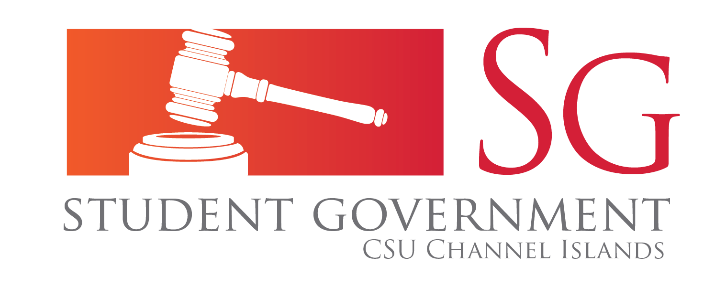 Student Government AgendaWednesday, September 30, 20159:00 a.m. – 11:00 a.m.Student Union Coville Conference Room